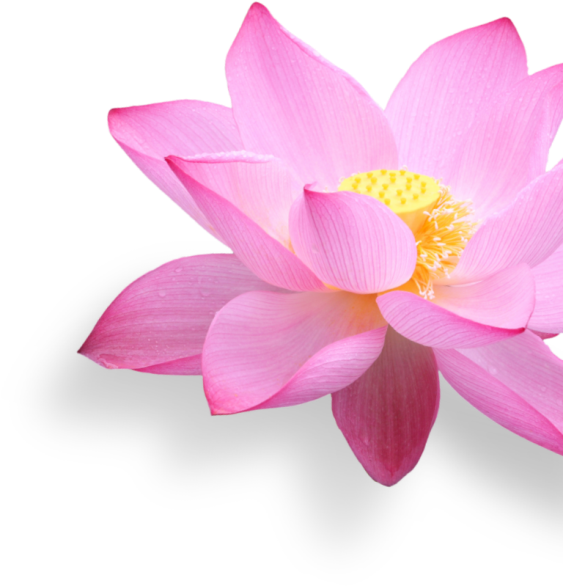 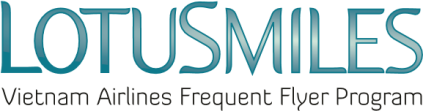 ЗАПРОС НА ПОКУПКУ КВАЛИФИКАЦИОННОГО ПЕРЕЛЕТА/PURCHASING LOTUSMILES QUALIFYING FLIGHT FORMКоличество квалификационных перелетов к покупке:……………………………В текущем квалификационном периоде:                                 В прошлом квалификационном периоде:			     Текущий уровень участника:………………..Уровень участника после покупки: ………………………….УСЛОВИЯ: Купленные полеты используются для квалификации более высокого уровня и действительны в течение 12 месяцев по правилам Lotusmiles;Квалификационные перелеты могут быть куплены для текущего квалификационного периода. Новая карта будет действительна до конца следующего квалификационного периода;Квалификационные перелеты могут быть куплены для прошлого квалификационного периода. Новая карта будет действительна до конца текущего квалификационного периода;Купленные перелеты являются невозвратными при любых условиях;Приобретенные полеты могут использоваться для получения вознаграждения в соответствии с правилами Lotusmiles;Тариф VND 2,250,000/полет за транзакцию внутри Вьетнама и USD 100/полет если транзакция за пределами Вьетнама.Участникам предлагается к покупке минимум 2 перелета за транзакцию.В случае если покупатель не является получателем квалификационного рейса, покупатель, подписывая данную форму, подтверждает, что у него было разрешение от получателя. Цена и другие условия могут быть изменены в любое время с или без предварительного уведомления.Карточка участника будет доставлена экспресс-почтой на зарегистрированный почтовый адрес участников в течение 5-20 дней после оплаты, кроме выходных и праздничных дней.Оплата в офисе Vietnam Airlines:Я полностью согласен с вышеуказанными условиями.День      Месяц        Год			    Подпись Покупателя/Участника